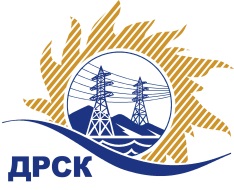 Акционерное Общество«Дальневосточная распределительная сетевая  компания»    (АО «ДРСК»)Протокол № 402/ПрУ -ВП Закупочной комиссии по выбору победителя по открытому запросу цен на поставку продукции «Колбасные изделия» (закупка № 290)№  ООС -  31603417803СПОСОБ И ПРЕДМЕТ ЗАКУПКИ: Открытый запрос цен: «Колбасные изделия» (закупка № 290)ПРИСУТСТВОВАЛИ: «_7 » члена (ов) постоянно действующей Закупочной комиссии АО «ДРСК» 2 уровняВОПРОСЫ, ВЫНОСИМЫЕ НА РАССМОТРЕНИЕ ЗАКУПОЧНОЙ КОМИССИИ: О рассмотрении результатов оценки заявок Участников О признании предложений участников соответствующими условиям запроса ценО  признании запроса цен несостоявшимсяРЕШИЛИ:По вопросу № 1Признать объем полученной информации достаточным для принятия решения.Принять цены, полученные на процедуре вскрытия конвертов с заявками участников запроса цен.По вопросу № 2	Признать заявку участника ОАО Мясокомбинат (675000, Амурская обл., г. Благовещенск, ул. Театральная, д. 430) соответствующей условиям запроса цен и принять ее к дальнейшему рассмотрению.	ПО ВОПРОСУ № 3Признать запрос цен на поставку продукции «Колбасные изделия» как несостоявшийся в связи с подачей менее двух предложений.Игнатова Т.А.397-307г. Благовещенск«  05 »  апреля 2016№Наименование участника и его адресПредмет заявки на участие в запросе цен1ОАО Мясокомбинат675000, Амурская обл., г. Благовещенск, ул. Театральная, д. 430Общая стоимость 683 636,36 руб.  без учета НДС, в том числе суммарная стоимость единицы каждой позиции закупаемой продукции 4 000,08 руб. без НДС (4 435,00 руб. с НДС)Ответственный секретарь Закупочной комиссии:Елисеева М.Г.  _____________________________